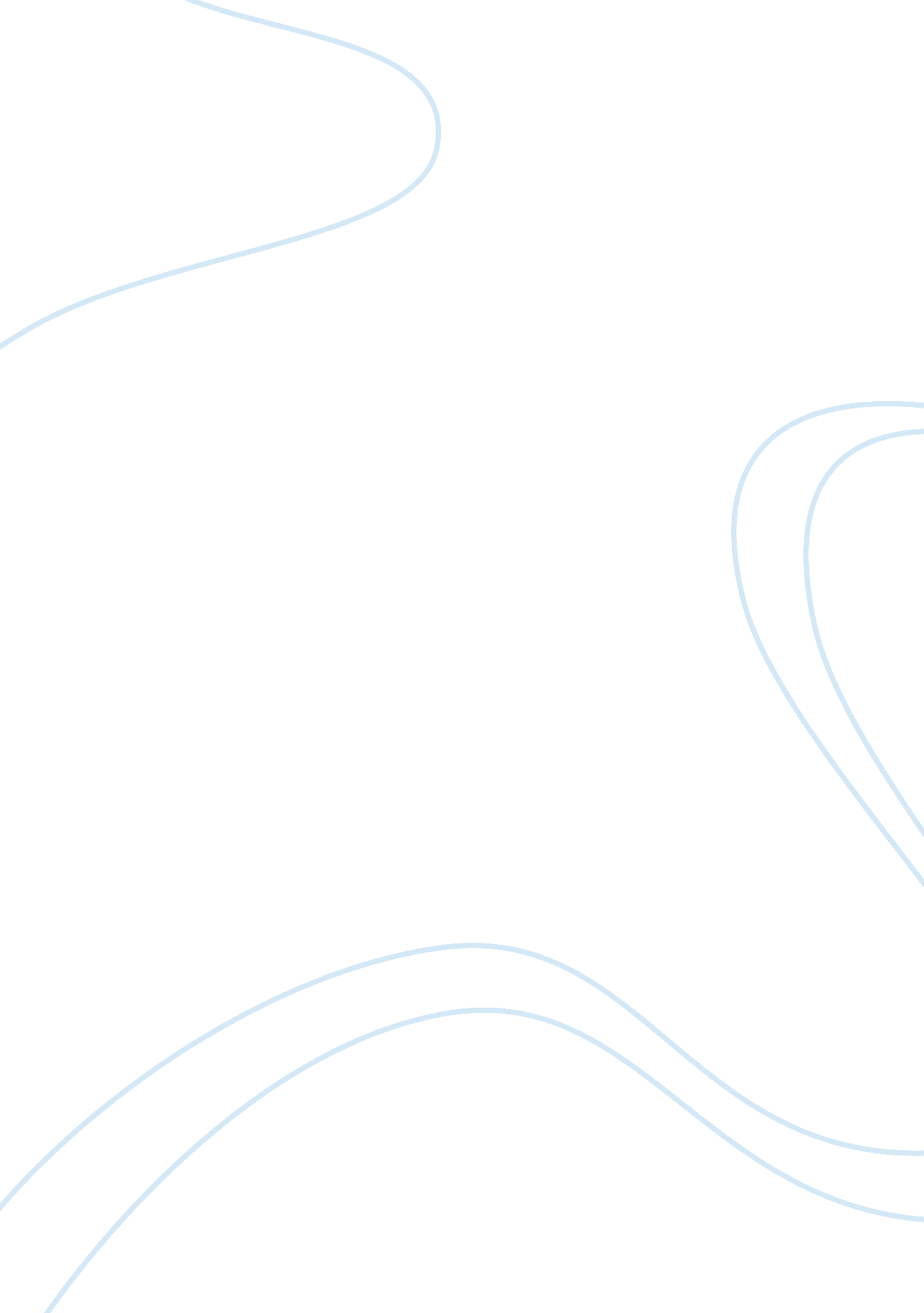 The use of graphs in social sciencesSociology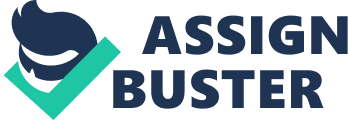 The use of color in the graphs also helped make the distinction between the means and the standard deviations in the graphs. The descriptive statistics represented in the form of the graphs help readers understand the results of the research. The use of visual aids in communicating research findings is important in communicating the findings to a given audience (Cooper & Shore, 2010). 
However, I think the data could have been displayed better to give more information on the variability of the data and to be more appealing. The choice of the bar graphs was okay because the data was discrete. However, the standard deviations ought to have been drawn as both negative and positive error bars on top of the bars for the data. However, the authors represented the standard deviations as bars drawn beside the bars with the means. 